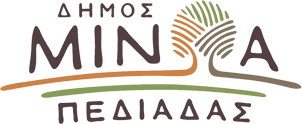 Αρκαλοχώρι, 01/ 02 /2024Προς: ΜΜΕΔΕΛΤΙΟ ΤΥΠΟΥ 	Δημοτικό Συμβούλιο Μινώα Πεδιάδας: «Ναι» στο  νέο Κανονισμό Λειτουργίας του Δημοτικού Συμβουλίου και στην πάγια προκαταβολή στις Δημοτικές ΚοινότητεςΔύο μεγάλες θεσμικές αλλαγές επισφράγισε ο Δήμαρχος Μινώα Πεδιάδας Βασίλης Κεγκερογλου, κατά τη συνεδρίαση του Δημοτικού Συμβουλίου Μινώα Πεδιάδας, την Τετάρτη 31 Ιανουαρίου 2024.Ειδικότερα, ψηφίστηκε ομόφωνα ο νέος Κανονισμός Λειτουργίας του Δημοτικού Συμβουλίου που προβλέπει τις διαδικασίες διαβούλευσης, πριν την έκδοση των αποφάσεων και προσδιορίζει τον έλεγχο της Δημοτικής Αρχής, μέσα από την ειδική δίμηνη συνεδρίαση του Δημοτικού Συμβουλίου.Επίσης ομόφωνα ψηφίστηκε και προχωράει το σχέδιο της Δημοτικής Αποκέντρωσης με την ενίσχυση των Δημοτικών Κοινοτήτων  μέσω της  ενεργοποίησης του θεσμού της πάγιας προκαταβολής και της διοικητικής υποστήριξης των Δημοτικών Κοινοτήτων από έναν υπάλληλο.  Η πάγια προκαταβολή στις Δημοτικές Κοινότητες, λειτουργεί ως μέσο για την επίτευξη των σκοπών και του ρόλου τους για την επίλυση των τοπικών θεμάτων.Η Δημοτική Αρχή ουσιαστικά,  κάνει πράξη τις προεκλογικές της δεσμεύσεις για Δημοτική Αποκέντρωση μέσα από ένα νέο, σύγχρονο, αποτελεσματικό και ταυτόχρονα συμμετοχικό μοντέλο Δημοτικής Διακυβέρνησης που στηρίζεται στους δύο παραπάνω πυλώνες.«Ο Δήμος Μινώα Πεδιάδας είναι από τους μεγαλύτερους στην Κρήτη σε έκταση, με 32 δημοτικές κοινότητες και πολύ μεγάλο αριθμό οικισμών, γεγονός που επιβάλλει τη μεγαλύτερη δυνατή εσωτερική δημοτική αποκέντρωση στο σύστημα διοίκησης του Δήμου, προκειμένου να αντιμετωπίζονται τα προβλήματα σε κάθε οικισμό από το εγγύτερο προς αυτά δημοτικό όργανο. Για να καταστεί αυτό δυνατό πρέπει να αξιοποιηθεί και να ενισχυθεί ο θεσμός των Δημοτικών Κοινοτήτων ώστε να δύνανται να ασκήσουν τις αρμοδιότητες που έχουν από τον νόμο, με την απόκτηση πόρων και διοικητική υποστήριξη», δήλωσε ο Δήμαρχος Μινώα Πεδιάδας Βασίλης Κεγκέρογλου, ο οποίος εισηγήθηκε το σημαντικό αυτό θέμα στο Δημοτικό Συμβούλιο. Το ύψος της πάγιας προκαταβολής για κάθε κοινότητα, ανάλογα με τον πληθυσμό της, ανέρχεται στο ποσό των:α) 1.000 ευρώ για τις κοινότητες με μόνιμο πληθυσμό έως και 200 κατοίκους.β) 2.000 ευρώ για τις κοινότητες με μόνιμο πληθυσμό από 201-2.000 κατοίκους.γ) 4.000 ευρώ για τις κοινότητες με μόνιμο πληθυσμό από 2.001-10.000  κατοίκους.Από την πάγια προκαταβολή μπορεί να πληρώνεται οποιαδήποτε δαπάνη σχετίζεται με τις αρμοδιότητες που απονέμει ο νόμος στις Δημοτικές Κοινότητες ή μεταβιβάζει σε αυτές το Δημοτικό Συμβούλιο ή ο Δήμαρχος, όπως:α) Η δαπάνη για την άμεση αποκατάσταση των ζημιών επείγοντος χαρακτήρα στο δίκτυο ύδρευσης και αποχέτευσηςβ) Η δαπάνη για την επείγουσα αποκατάσταση βλαβών στο δημοτικό δίκτυο ηλεκτροφωτισμούγ) Η δαπάνη για επείγουσες εργασίες επισκευής των οργάνων και γενικά των εγκαταστάσεων των παιδικών χαρών, όταν πρόκειται για βλάβες που μπορούν να θέσουν σε κίνδυνο την ασφάλεια των παιδιώνδ) Η δαπάνη για επείγουσες εργασίες καθαρισμού οδών, πλατειών, αλσών και κοινόχρηστων γενικά δημοτικών χώρων συμπεριλαμβανομένων των κοιμητηρίων κλπε) Η δαπάνη για επείγουσα και άμεση αντιμετώπιση ζημιών στην άρδευση για προστασία του αγαθού του νερούστ) Η δαπάνη που απαιτείται επειγόντως για την προστασία από κινδύνους για την υγεία και την ζωή των κατοίκων όπως κλάδεμα δέντρων κλπ.Η πάγια προκαταβολή για κάθε μια Δημοτική Κοινότητα για το 2024, διαμορφώνεται ως εξής:                                                                                  ΠΙΝΑΚΑΣΔΗΜΟΤΙΚΕΣ ΚΟΙΝΟΤΗΤΕΣ Δ.Ε. ΑΡΚΑΛΟΧΩΡΙΟΥ ΕΤΗΣΙΟ ΠΟΣΟ 2024ΥΠΟΛΟΓΟΣΔΗΜΟΤΙΚΟΣ ΥΠΑΛΛΗΛΟΣΑρκαλοχωρίου13.254 €Μαλεδάκης ΓεώργιοςΔαγκωνάκη ΑμαλίαΓαρίπας3.094 €Ταμιωλάκη ΕυαγγελίαΚαμαριανάκης ΖαχαρίαςΔεματίου2.774 €Φτυλάκης ΓεώργιοςΚρουσανιωτάκη θεον.Ινίου3.442 €Κυριακάκης ΕμμανουήλΒασιλάκη Μαρία τ.Ε.Καραβάδου2.668 €Παναγιωτάκης ΔημήτριοςΚαλαθάκη ΜαρίαΚασσάνων3.174 €Φουκαράκης ΝικόλαοςΑθανασάκη ΕλευθερίαΚαστελλιανών3.758 €Πευκιανάκης  ΕμμανουήλΒλαστού ΣοφίαΛευκοχωρίου3.620 €Καραμαλάκης ΑντώνιοςΓκόρλας ΔημήτριοςΝιπιδιτού3.178 €Μαρκόπουλος ΑγησίλαοςΚαλουδάκη ΖαμπίαΠαναγίας2.898 €Αποστολάκης ΓεώργιοςΜπιτζαράκη ΚαλλιόπηΠανοράματος3.378 €Κλάδος ΙωάννηςΚυριακάκη ΆνναΠαρτίρων3.728 €Καλομοίρης  ΕμμανουήλΚακουλαντωνάκης Κων.Πατσιδερού1.516 €Χριστοδουλάκης ΔημήτριοςΜπελενιώτη ΜαρίαΣκινιά3.612 €Ζαμπουλάκης ΝικήταςΛαμπροπούλου Χαρίκλ.54.094 €ΔΗΜΟΤΙΚΕΣ ΚΟΙΝΟΤΗΤΕΣ Δ.Ε. ΘΡΑΨΑΝΟΥ ΕΤΗΣΙΟ ΠΟΣΟ 2024ΥΠΟΛΟΓΟΣΔΗΜΟΤΙΚΟΣ ΥΠΑΛΛΗΛΟΣΘραψανού4.112 €Βολυράκης ΕμμανουήλΓιαμαλάκη ΜαρίαΒόνης3.094 €Στεφανάκης ΕμμανουήλΠεραντωνάκη Αργ.Ζωφόρων2.638 €Τσικαλάκης ΝικόλαοςΒασιλάκη Μαρία τ.ΓΣαμπά1.532 €Σταυρουλάκης  ΓεώργιοςΓιαμαλάκη Μαρία11.376 €ΔΗΜΟΤΙΚΕΣ ΚΟΙΝΟΤΗΤΕΣ Δ.Ε. ΚΑΣΤΕΛΛΙΟΥΕΤΗΣΙΟ ΠΟΣΟ 2024ΥΠΟΛΟΓΟΣΔΗΜΟΤΙΚΟΣ ΥΠΑΛΛΗΛΟΣΚαστελλίου5.370 €Σκουλουδη ΜαρίαΝηστικάκη ΜαρίαΑμαριανού1.428 €Ψαράκης ΚωνσταντίνοςΣτιβακτάκη Αικατ.Αποστόλων2.756 €Κουμπενάκης  ΓεώργιοςΚανακουσάκη ΕρωφΑρχαγγέλου3.072 €Συριγωνάκης  ΜιχάληςΚαλαϊτζάκη Βασιλ.Ασκών2.602 €Σταυρουλάκης ΕμμανουήλΣτιβακτάκη Αικατ.Γερακίου3.128 €Παπαδαντωνάκης ΕμμανουήλΝηστικάκη ΜαρίαΕυαγγελισμού1.580 €Χαριτάκης ΚωνσταντίνοςΚανακουσάκη ΕρωφΚαρουζανών1.756 €Πιταροκοίλης ΕμμανουήλΓαρεφαλάκη ΜαρίαΚασταμονίτσας2.846 €Τσαπάκης  ΝικόλαοςΚαλαϊτζάκη Βασιλ.Λιλιανού1.540 €Φραγκιαδουλάκης  ΑριστείδηςΛαμπράκης Ευαγγ.Λυττού2.650 €Αποστολάκης  ΧαράλαμποςΝηστικάκη ΜαρίαΜαθιάς1.474 €Νικολουδάκης ΙωάννηςΛαμπράκης Ευάγγ.Πολυθέας3.002 €Βιδάκη ΚαλλιόπηΓαρεφαλάκη ΜαρίαΣμαρίου2.856 €Μηλαθιανάκης ΔημήτριοςΚανακουσάκη Ερωφ36.060 €